РЕШЕНИЕот 14 ноября 2023 года   № 30а. ХакуринохабльО проекте решения Совета народных депутатов муниципального образования «Хакуринохабльское сельское поселение» «О проекте бюджета муниципального образования «Хакуринохабльское сельское поселение» на 2024 год» и на плановый период 2025 -2026 годов и проведении по нему публичных слушаний»1. Одобрить проект решения Совета народных депутатов муниципального образования «Хакуринохабльское сельское поселение» «О проекте бюджета муниципального образования «Хакуринохабльское сельское поселение» на 2024 год» и на плановый период 2025 -2026 годов (далее по тексту – проект решения) (приложение №1).2. Опубликовать (обнародовать) проект решения Совета народных депутатов муниципального образования «Хакуринохабльское сельское поселение» «О проекте бюджета муниципального образования «Хакуринохабльское сельское поселение» на 2024 год» и на плановый период 2025 - 2026 годов в газете «Заря» в срок до 19.11.2023г.3. В целях организации работы по учету предложений граждан по проекту решения создать рабочую группу численностью 3 человека в составе, согласно  приложения № 2 к настоящему решению. 4. Установить, что предложения граждан по проекту решения принимаются в письменном виде рабочей группой с 20 ноября 2023г. по 09 декабря 2023г. по адресу: а. Хакуринохабль, ул. Шовгенова, 13 с 9-00 до 17-00 часов ежедневно.5. Для  обсуждения проекта решения с участием жителей руководителю рабочей группы, указанной в пункте 3 настоящего решения, организовать проведение публичных слушаний 14 декабря 2023 года в 11-00 часов в административном здании по адресу: а. Хакуринохабль, ул. Шовгенова, 13.6. Настоящее решение подлежит одновременному опубликованию (обнародованию) с проектом решения Совета народных депутатов муниципального образования «Хакуринохабльское сельское поселение» «О проекте бюджета муниципального образования «Хакуринохабльское сельское поселение» на 2024 год» и на плановый период 2025- 2026 годов и вступает в силу со дня его официального опубликования (обнародования) в газете «Заря» и на информационном стенде муниципального образования  «Хакуринохабльское сельское поселение».Председатель Совета народных депутатовМО «Хакуринохабльское сельское поселение»				         А.Ш. ГишевПриложение № 1к решению  Совета народных депутатов МО «Хакуринохабльское сельское поселение»  № 30  от 14.11.2023г.ПРОЕКТ РЕШЕНИЯ Совета народных депутатов МО «Хакуринохабльское сельское поселение» «О  проекте бюджета муниципального образования «Хакуринохабльское сельское поселение» на 2023 год и плановый период 2024-2025гг. Статья 1. Основные характеристики бюджета муниципального образования «Хакуринохабльское сельское поселение» на 2024 год и плановый период 2025-2026гг..          1. Утвердить основные характеристики бюджета муниципального образования «Хакуринохабльское сельское поселение» на 2024 год: Прогнозируемый общий объем доходов бюджета муниципального образования «Хакуринохабльское сельское поселение» в сумме 19691,40 тысячи рублей, в том числе налоговые и неналоговые доходы 12608,90 тысячи рублей, дотация на выравнивание бюджетной обеспеченности из районного фонда финансовой поддержки в сумме 635,00 тысячи рублей; безвозмездные поступления из республиканского бюджета в сумме 386,90 тысячи рублей; прочие межбюджетные трансферты, передаваемые бюджетам сельских поселений в сумме- 6060,60тысячи рублейобщий объем расходов бюджета муниципального образования «Хакуринохабльское сельское поселение» в сумме 19691,40 тысячи рублей;  дефицит бюджета муниципального образования «Хакуринохабльское сельское поселение» на 2024 г. в сумме 0 тысячи рублей, или 10,0 %  к объему доходов бюджета муниципального образования «Хакуринохабльское сельское поселение» без учета утвержденного объема безвозмездных поступлений согласно приложения №1 к настоящему Решению.2. Утвердить основные характеристики бюджета муниципального образования «Хакуринохабльское сельское поселение» на 2025год и 2026 год:1) Прогнозируемый общий объем доходов бюджета муниципального образования «Хакуринохабльское сельское поселение»  на 2025год  в сумме 14239,60 тысячи рублей и на 2026год в сумме  15095,40тысячи рублей;         2) общий объем расходов бюджета муниципального образования «Хакуринохабльское сельское поселение» на 2025 год  в сумме 14239,60 тысячи рублей,  на 2026 год в сумме 15095,40 тысячи рублей. 3) дефицит  бюджета муниципального образования «Хакуринохабльское сельское поселение» на 2025год,  в сумме  0 тысячи рублей, или 10,0 процента к объему доходов  бюджета муниципального образования «Хакуринохабльское сельское поселение» без учета утвержденного объема безвозмездных поступлений и на 2026 год в сумме  0 тысячи рублей, или 10,0 процента к объему доходов бюджета муниципального образования «Хакуринохабльское сельское поселение»,  без учета утвержденного объема безвозмездных поступлений. согласно приложения №2 к настоящему Решению.Статья  2. Доходы бюджета муниципального образования «Хакуринохабльское сельское поселение» на 2024 год и  плановый период 2025 и 2026 годов.         1.Утвердить:         1) поступления  доходов в бюджет муниципального образования «Хакуринохабльское сельское поселение» в 2024  году согласно приложению № 3 к настоящему Решению.         2) поступления  доходов в бюджет муниципального образования «Хакуринохабльское сельское поселение» на плановый период 2025 и 2026 годов согласно приложению №4  к настоящему Решению.          2. Доходы бюджета муниципального образования «Хакуринохабльское сельское поселение», поступающие в 2024- 2026 годах, формируются за счет:1) доходов от уплаты налогов, сборов и неналоговых доходов - в соответствии  с Бюджетным  кодексом  Российской Федерации, бюджетным законодательством Республики Адыгея и нормативными правовыми актами муниципального образования «Хакуринохабльское сельское поселение»2) безвозмездных поступлений.         3. Средства, поступающие на лицевые счета получателей средств бюджета муниципального образования «Хакуринохабльское сельское поселение» в погашение дебиторской задолженности прошлых лет, подлежат обязательному перечислению в полном объеме в доходы бюджета муниципального образования «Хакуринохабльское сельское поселение».   4. Установить , что  в 2024 -2026году доходы от сдачи в аренду имущества , находящегося в собственности муниципального образования «Хакуринохабльское сельское поселение» в полном обьеме учитываются в доходах бюджета муниципального образования «Хакуринохабльское сельское поселение».                           Статья 3. Главные администраторы доходов и главные администраторы источников финансирования дефицита бюджета муниципального образования «Хакуринохабльское сельское поселение» на 2024 год и на плановый период 2025 и 2026 годов.1.  Утвердить:          1) перечень главных администраторов доходов бюджета муниципального образования «Хакуринохабльское сельское поселение» - органов местного самоуправления, иных  организаций на 2024 год и на плановый период 2025 и 2026 годов согласно приложению  № 5 к настоящему Решению.          2) перечень и коды главных администраторов и (или) администраторов доходов бюджета муниципального образования «Хакуринохабльское сельское поселение»  главных распорядителей (получателей) средств бюджета муниципального образования «Хакуринохабльское сельское поселение» согласно приложению № 6 к настоящему Решению.   Статья 4. Особенности использования средств, получаемых от предпринимательской и  иной приносящей доход деятельности.Средства в валюте Российской Федерации, полученные от приносящей доход деятельности, учитываются на лицевых счетах, открытых им в территориальных отделениях Федерального казначейства, и расходуются бюджетными учреждениями в соответствии с  разрешениями (разрешениями), оформленными главными распорядителями (распорядителями) средств бюджета муниципального образования «Хакуринохабльское сельское поселение» в установленном порядке, и сметами доходов и расходов по приносящей доход деятельности, утвержденными в порядке, определяемое  главными распорядителями средств бюджета муниципального образования «Хакуринохабльское сельское поселение», в пределах остатков средств на их лицевых счетах, если иное не предусмотрено  настоящим решением.2. Средства, полученные от приносящей доход деятельности, не  могут направляться на создание других организаций, покупку ценных бумаг и размещаться на депозиты в кредитных организациях.3. Установить, что заключение и оплата договоров, исполнение которых осуществляется за счет средств от предпринимательской и иной приносящей доход деятельности, производится в пределах утвержденных ими смет доходов и расходов.4. Средства в валюте Российской Федерации, поступающие во временное распоряжение  в соответствии с законодательными и иными нормативными правовыми актами, учитываются на лицевых счетах, открытых им в территориальных отделениях Федерального казначейства.5. Установить, что открытие счетов в учреждениях Центрального банка Российской Федерации и кредитных организациях для учета операций со средствами бюджета муниципального образования «Хакуринохабльское сельское поселение»  муниципальными учреждениями, находящимися в ведении главных распорядителей средств бюджета муниципального образования  «Хакуринохабльское сельское поселение», не допускается.                                  Статья 5. Бюджетные ассигнования бюджета муниципального образования на 2024 год и плановый период 2025- 2026годов.         1.Утвердить:         1) в пределах общего объема расходов, утвержденного  статьей 1 настоящего Решения,  распределение  бюджетных ассигнований  бюджета муниципального образования «Хакуринохабльское сельское поселение» по разделам и подразделам классификации расходов бюджетов Российской Федерации:         а) на 2024 год согласно приложению № 7 к настоящему Решению;         б) на плановый период 2025 и 2026 годов  согласно приложению №8 к настоящему Решению.         2) в пределах общего объема расходов, утвержденного статьей 1 настоящего Решения, распределение бюджетных ассигнований   бюджета муниципального образования «Хакуринохабльское сельское поселение» по целевым статьям , группам видов расходов классификации расходов бюджетов Российской Федерации:          а)  на 2024год согласно приложению № 9 к настоящему Решению;         б) на плановый период 2025 и 2026годов  согласно приложению № 10 к настоящему Решению.    3) ведомственную структуру расходов бюджета муниципального образования «Хакуринохабльское сельское поселение»:          а) на 2024 год согласно приложению № 11 к настоящему Решению;          б) на плановый период 2025 и 2026годов согласно приложению № 12 к настоящему Решению..Статья 6. Использование бюджетных ассигнований Дорожного фонда муниципального образования «Хакуринохабльское сельское поселение»         1. Утвердить объем бюджетных ассигнований Дорожного фонда муниципального образования «Хакуринохабльское сельское поселение»:         1) на 2024 год в сумме 1753,30 тысячи рублей;         2) на 2025 год в сумме 1806,50тысячи рублей;         3) на 2026 год в сумме 1967,70  тысячи рублей.         2. Установить, что средства Дорожного фонда муниципального образования «Хакуринохабльское сельское поселение» в 2024 -2026году в полном объеме направляются   на капитальный ремонт, ремонт и содержание автомобильных дорог общего пользования  поселенияСтатья 7. Межбюджетные трансферты бюджетам сельских поселенийУтвердить:         1) распределение субвенции на осуществление первичного воинского учета на территориях, где отсутствуют военные комиссариаты на 2024  год в сумме 353,90тысячи рублей; на 2025г. в сумме 388,20 тысячи рублей;  на 2026г. в сумме 423,10 тысячи рублей. 2) обьем дотации на выполнение передаваемых полномочии муниципального образования  на 2024 -2026 годы в сумме 33,0 тысячи рублей.              3) объем дотаций на выравнивание бюджетной обеспеченности из районного фонда финансовой поддержки  на 2024 г. в сумме 635,0 тысячи рублей;  на 2025г. в сумме 635,0 тысячи рублей; на 2026г. в сумме 635,0 тысячи рублейСтатья  8.  Бюджетные кредиты         1.Установить, что в 2024году бюджетные кредиты  из бюджета муниципального образования «Шовгеновский район» в пределах общего объема  бюджетных ассигнований, предусмотренных по источникам финансирования  дефицита бюджета муниципального образования «Хакуринохабльское сельское поселение»  на:          1) покрытие временного кассового разрыва, возникающего при исполнении бюджета сельского поселения,- на срок, не выходящий за пределы финансового года;    2) осуществление мероприятий, связанных с ликвидацией последствий стихийных бедствий,- на срок, не выходящий за пределы финансового года.                         2. Установить плату за пользование бюджетными кредитами, указанными в части 1 настоящей статьи:               1)  для покрытия временных кассовых разрывов, возникающих при исполнении бюджетов сельских поселений, – в размере одной второй ставки рефинансирования Центрального банка Российской Федерации, действующей на день заключения договора о предоставлении бюджетного кредита         2) для осуществления мероприятий, связанных с ликвидацией последствий стихийных бедствий, - по ставке 0 процентов.         3. Предоставление, использование и возврат  бюджетного кредита, полученных из бюджета муниципального образования « Шовгеновский район», осуществляется в порядке, установленном представительным органом муниципального образования «Шовгеновский район ».                              Статья 9. Особенности исполнения денежных требований по обязательствам перед муниципальным образованием «Хакуринохабльское сельское поселение».         1.Установить, что средства, поступающие от возврата предоставленных на возвратной и возмездной основе средств бюджета муниципального образования «Шовгеновский район», в том числе бюджетных ссуд и бюджетных кредитов,  зачисляются  в доходы  бюджета муниципального образования «Шовгеновский район» на соответствующий лицевой счет администратора источников финансирования дефицита  бюджета муниципального образования «Шовгеновский район».       2. Установить, что при нарушении сроков возврата и (или) использовании не по целевому назначению средств   бюджета муниципального образования «Хакуринохабльское сельское поселение», предоставленных на возвратной основе бюджету сельского поселения, суммы средств, подлежащие перечислению (взысканию) в бюджет муниципального образования «Шовгеновский район»:1)   взыскиваются путем обращения взыскания на средства, предусмотренные для перечисления в бюджет сельского поселения (за исключением субвенций ), 2)  удерживается за счет доходов, подлежащих зачислению в установленном порядке муниципальным образованием.                           Статья  10. Муниципальный внутренний долг муниципального     образования «Хакуринохабльское сельское поселение».        1. Установить верхний предел    внутреннего долга муниципального образования Хакуринохабльское сельское поселение» на 1 января  202-2026 года в сумме соответсвующей  50 процентам утвержденного общего годового объема доходов бюджета муниципального образования «Хакуринохабльское сельское поселение» без учета утвержденного объема безвозмездных поступлений и поступлении налоговых доходов по дополнительным нормативам отчислении, в соответсвтсвии  со структурой муниципального внутреннего долга муниципального образования «Хакуринохабльское сельское поселение».       2. Установить предельный объем расходов на обслуживание муниципального долга муниципального образования «Хакуринохабльское сельское поселение» на 2024год и на плановый период 2025-2026 годов в размере 1,5 процентов от объема расходов бюджета муниципального образования «Хакуринохабльское сельское поселение», за исключением объема расходов, которые осуществляются за счет субвенций, предоставляемых из бюджетов бюджетной системы Российской Федерации.Статья 11. Вступление в силу настоящего Решения       1.  Решения опубликовать  в районной газете «Заря» и на официальном сайте сельского поселения.       2.  Настоящее Решение вступает в силу с 1 января 2024года.Председатель Совета народных депутатовМО «Хакуринохабльское сельское поселение»		                                                           А.Ш.Гишев						приложение № 1                                                                                  к проекту бюджетаМО «Хакуринохабльское сельское поселение»Источники финансирования дефицита бюджета муниципального образования         «Хакуринохабльское сельское поселение» на 2024 год.                                                                                                                                                                          (тыс.руб.)                приложение № 2                                                                                  к проекту бюджетаМО «Хакуринохабльское сельское поселение»Источники финансирования дефицита бюджета муниципального образования         «Хакуринохабльское сельское поселение» на 2025-2026г.г.                                                                                                                                                                          (тыс.руб.)                Приложение № 3  к проекту бюджета                                                                    		               МО  «Хакуринохабльское  сельское поселение»Поступление доходов по основным источникам в бюджет МО «Хакуринохабльское сельское поселение» в 2024 году                                                                                                                (тыс.руб)Приложение № 4 к проекту бюджета                                                                                                    МО  «Хакуринохабльское  сельское поселение»Поступление доходов по основным источникам в бюджет МО «Хакуринохабльское сельское поселение» в 2025-2026 годы                                                                                                                             (тыс.руб)Приложение № 5к проекту бюджета                                                                      МО   «Хакуринохабльское сельское поселение»                                                                                                         Перечень главных администраторов доходов  бюджета муниципального образования  «Хакуринохабльское сельское поселение» - органов местного самоуправления, иных организаций  на 2024  год  и на плановый период 2025 и 2026годов.               Перечень администраторов доходов   бюджета МО «Хакуринохабльское сельское поселение»-органов государственной власти РФ.   Приложение № 7                                                                         к проекту бюджета МО «Хакуринохабльское сельское поселение»                                                                                                                                                                                                                   Приложение № 8                                                                                к проекту бюджета МО «Хакуринохабльское сельское поселение»                                                                                                                                                                                                                 Приложение № 9 к проекту бюджетаМО  «Хакуринохабльское  сельское поселение»                                                                            Приложение № 10                                                                           к проекту бюджета                                                   МО «Хакуринохабльское сельское поселение»     	                                                                                                                                         Приложение № 11к проекту бюджета      МО  «Хакуринохабльское              сельское поселение»          Приложение № 12к проекту бюджета      МО  «Хакуринохабльское              сельское поселение»                                                                                                                                 Приложение № 2к решению  Совета народных депутатов МО «Хакуринохабльское сельское поселение»								                № 30  от 14.11.2023г.       Состав рабочей группы Совета народных депутатов муниципального образования «Хакуринохабльское сельское поселение» по учету  предложений граждан по проекту решения Совета народных депутатов муниципального образования «Хакуринохабльское сельское поселение» «О проекте бюджета муниципального образования «Хакуринохабльское сельское поселение» на 2024 год» и на плановый период 2025 – 2026 годов.      Руководитель рабочей группы:     Шнахов А.К.– депутат Совета народных депутатов                                                             муниципального образования «Хакуринохабльское                                 				           сельское поселение»; Члены рабочей группы:                  Чамокова М.Х.- заместитель главы по финансово-        экономической работе муниципального образования   «Хакуринохабльское сельское поселение»;                                                         Ашхамахов М.Н.– депутат Совета народных депутатов                                                           муниципального образования «Хакуринохабльское                                 				          сельское поселение». Председатель Совета народных депутатовМО «Хакуринохабльское сельское поселение»		  			А.Ш. ГишевРЕСПУБЛИКА АДЫГЕЯСовет народных депутатовМуниципального образования«Хакуринохабльское сельское поселение»385440, а. Хакуринохабль,ул. Шовгенова, 13АДЫГЭ РЕСПУБЛИКХьакурынэхьаблэ муниципальнэ къоджэ псэупIэ чIыпIэм изэхэщапIэ янароднэ депутатхэм я Совет385440, къ. Хьакурынэхьабл,ур. Шэуджэным ыцI, 13Наименование показателя     Код показателя                         2024г. Кредиты  кредитных организаций в валюте Российской Федерации000 01 02 00 00 00 0000 0000Получение кредитов от кредитных организаций в валюте Российской Федерации000 01 02 00 00 00 0000 7000Получение кредитов от кредитных организаций бюджетами муниципальных районов в валюте Российской Федерации000 01 02 00 00 10 0000 7100Бюджетные кредиты от других бюджетов бюджетной системы РФ000 01 03 00 00 00 0000 0000Получение кредитов по кредитным  соглашениям и договорам, заключенными от имени РФ,субьектов РФ, муниципальных образовании, государственных 0внебюджетных фондов, указанным в валюте РФ000 01 03 00 00 00 0000 7000Получение кредитов от других бюджетов бюджетной системы бюджетам поселении000 01 03 00 00 00 0000 7100Возврат бюджетных кредитов, предоставленных внутри страны, в валюте Российской Федерации000 01 06 05 00 00 0000 6000Возврат бюджетных кредитов, предоставленных другим бюджетам бюджетной системы Российской Федерации из бюджетов муниципальных районов в валюте Российской Федерации000 01 06 05 01 10 0000 6400Предоставление бюджетных кредитов внутри страны в валюте Российской Федерации000 01 06 05 00 00 0000 5000Предоставление бюджетных кредитов другим бюджетам бюджетной системы Российской Федерации из бюджетов муниципальных районов в валюте Российской Федерации000 01 06 05 01 10 0000 5400Изменение остатков средств на счетах по учету средств бюджета000 01 05 00 00 00 0000 0000Увеличение остатков средств бюджетов000 01 05 00 00 00 0000 500-19691,40Увеличение прочих остатков средств бюджетов000 01 05 02 00 00 0000 500-19691,40Увеличение прочих остатков денежных средств бюджетов 000 01 05 02 01 00 0000 510-19691,40Увеличение прочих остатков денежных средств бюджетов поселении000 01 05 02 01 10 0000 510-19691,40Уменьшение остатков средств бюджетов000 01 05 00 00 00 0000 60019691,40Уменьшение прочих остатков средств бюджетов000 01 05 02 00 00 0000 60019691,40Уменьшение прочих остатков денежных средств бюджета поселения000 01 05 02 01 00 0000 61019691,40Уменьшение прочих остатков денежных средств бюджетов поселении000 01 05 02 01 10 0000 61019691,40Источники финансирования дефицита бюджета-всего 000 10 00 00 00 00 0000 0000Наименование показателя     Код показателя                         2025г.2026г Кредиты  кредитных организаций в валюте Российской Федерации000 01 02 00 00 00 0000 00000Получение кредитов от кредитных организаций в валюте Российской Федерации000 01 02 00 00 00 0000 70000Получение кредитов от кредитных организаций бюджетами муниципальных районов в валюте Российской Федерации000 01 02 00 00 10 0000 71000Бюджетные кредиты от других бюджетов бюджетной системы РФ000 01 03 00 00 00 0000 00000Получение кредитов по кредитным  соглашениям и договорам, заключенными от имени РФ,субьектов РФ, муниципальных образовании, государственных внебюджетных фондов, указанным в валюте РФ000 01 03 00 00 00 0000 70000Получение кредитов от других бюджетов бюджетной системы бюджетам поселении000 01 03 00 00 00 0000 71000Возврат бюджетных кредитов, предоставленных внутри страны, в валюте Российской Федерации000 01 06 05 00 00 0000 60000Возврат бюджетных кредитов, предоставленных другим бюджетам бюджетной системы Российской Федерации из бюджетов муниципальных районов в валюте Российской Федерации000 01 06 05 01 10 0000 64000Предоставление бюджетных кредитов внутри страны в валюте Российской Федерации000 01 06 05 00 00 0000 50000Предоставление бюджетных кредитов другим бюджетам бюджетной системы Российской Федерации из бюджетов муниципальных районов в валюте Российской Федерации000 01 06 05 01 10 0000 54000Изменение остатков средств на счетах по учету средств бюджета000 01 05 00 00 00 0000 00000Увеличение остатков средств бюджетов000 01 05 00 00 00 0000 500-14239,60-15095,40Увеличение прочих остатков средств бюджетов000 01 05 02 00 00 0000 500-14239,60-15095,40Увеличение прочих остатков денежных средств бюджетов 000 01 05 02 01 00 0000 510-14239,60-15095,40Увеличение прочих остатков денежных средств бюджетов поселении000 01 05 02 01 10 0000 510-14239,60-15095,40Уменьшение остатков средств бюджетов000 01 05 00 00 00 0000 60014239,6015095,40Уменьшение прочих остатков средств бюджетов000 01 05 02 00 00 0000 60014239,6015095,40Уменьшение прочих остатков денежных средств бюджета поселения000 01 05 02 01 00 0000 61014239,6015095,40Уменьшение прочих остатков денежных средств бюджетов поселении000 01 05 02 01 10 0000 61014239,6015095,40Источники финансирования дефицита бюджета-всего 000 10 00 00 00 00 0000 00000Коды БКВиды доходовСуммаВСЕГО ДОХОДОВ19691,401 00 00000 00 0000 000Налоговые доходы12608,901 01 00000 00 0000 000Налоги на прибыль, доходы5280,71 01 02000 01 0000 110Налог на доходы физических лиц5280,71 03 00000 00 0000 110Налоги  на товары(работы, услуги) реализуемые на территории РФ1753,301 03 02230 01 0000 110Доходы от уплаты акцизов на дизельное топливо, зачисляемые на консолидированные бюджеты субьектов РФ914,401 03 02240 01 0000 110Доходы от уплаты акцизов на моторные масла для дизельных и карбюраторных (инжекторных)двигателей, зачисляемые на консолидированные бюджеты субьектов РФ4,401 03 02250 01 0000 110Доходы от уплаты акцизов на автомобильный бензин производимый на территории РФ, зачисляемые на консолидированные бюджеты субьектов РФ948,001 03 02260 01 0000 110Доходы от уплаты акцизов на прямогонный бензин производимый на территории РФ, зачисляемые на консолидированные бюджеты субьектов РФ-113,501 05 00000 00 0000 000Налоги на совокупный доход1934,201 05 03000 01 0000 110Единый сельскохозяйственный налог1934,201 06 00000 00 0000 000Налоги на имущество 3640,701 06 01000 00 0000 110Налоги на имущество с физических лиц1778,401 06 06000 00 0000 110 Земельный налог1862,30200  00000 00 0000 000БЕЗВОЗМЕЗДНЫЕ ПОСТУПЛЕНИЯ7082,502 02 15001 10 0000  151Дотации бюджетам сельских поселений на выравнивание бюджетной обеспеченности635,002 02 35118 10 0000 151Субвенции бюджетам сельских поселений на осуществление первичного воинского учета на территориях, где отсутствуют военные комиссариаты353,902 02 30024 10 0000 151Субвенции бюджетам сельских поселений на выполнение передаваемых полномочий субъектов Российской Федерации33,002 02 49999 10 0000 151Прочие межбюджетные трансферты, передаваемые бюджетам сельских поселений6060,60Коды БККоды БККоды БКВиды доходовСуммаСумма2025г2026гвсего доходов14239,6015095,401 00 00000 00 0000 0001 00 00000 00 0000 0001 00 00000 00 0000 000всего налоговые  доходы13183,4014004,301 01 00000 00 0000 0001 01 00000 00 0000 0001 01 00000 00 0000 000Налоги на прибыль, доходы5597,606045,401 01 02000 01 0000 1101 01 02000 01 0000 1101 01 02000 01 0000 110Налог на доходы физических лиц5597,606045,401 03 00000 00 0000 1101 03 00000 00 0000 1101 03 00000 00 0000 110Налоги  на товары(работы, услуги) реализуемые на территории РФ1806,501967,701 03 02230 01 0000 1101 03 02230 01 0000 1101 03 02230 01 0000 110Доходы от уплаты акцизов на дизельное топливо, зачисляемые на консолидированные бюджеты субьектов РФ939,901025,001 03 02240 01 0000 1101 03 02240 01 0000 1101 03 02240 01 0000 110Доходы от уплаты акцизов на моторные масла для дизельных и карбюраторных (инжекторных)двигателей, зачисляемые на консолидированные бюджеты субьектов РФ4,905,401 03 02250 01 0000 1101 03 02250 01 0000 1101 03 02250 01 0000 110Доходы от уплаты акцизов на автомобильный бензин производимый на территории РФ, зачисляемые на консолидированные бюджеты субьектов РФ978,501067,501 03 02260 01 0000 1101 03 02260 01 0000 1101 03 02260 01 0000 110Доходы от уплаты акцизов на прямогонный бензин производимый на территории РФ, зачисляемые на консолидированные бюджеты субьектов РФ-116,80-130,201 05 00000 00 0000 0001 05 00000 00 0000 0001 05 00000 00 0000 000Налоги на совокупный доход2011,602092,001 05 03000 01 0000 1101 05 03000 01 0000 1101 05 03000 01 0000 110Единый сельскохозяйственный налог2011,602092,001 06 00000 00 0000 0001 06 00000 00 0000 0001 06 00000 00 0000 000Налоги на имущество 3767,703899,201 06 01000 00 0000 1101 06 01000 00 0000 1101 06 01000 00 0000 110Налоги на имущество с физических лиц1849,501923,501 06 06000 00 0000 110 1 06 06000 00 0000 110 1 06 06000 00 0000 110 Земельный налог1918,201975,70200  00000 00 0000 000200  00000 00 0000 000200  00000 00 0000 000БЕЗВОЗМЕЗДНЫЕ ПОСТУПЛЕНИЯ1056,201091,102 02 15001 10 0000 1512 02 15001 10 0000 1512 02 15001 10 0000 151Дотации бюджетам поселений на выравнивание бюджетной обеспеченности635,00635,00202 35118 10 0000 151202 35118 10 0000 151202 35118 10 0000 151Субвенции бюджетам муниципальных районов на осуществление полномочий по первичному воинскому учету на территориях, где отсутствуют военные комиссариаты388,20423,102 02 30024 10 0000 1512 02 30024 10 0000 1512 02 30024 10 0000 151Субвенции бюджетам сельских поселений на выполнение передаваемых полномочий субъектов Российской Федерации33,0033,002 02 49999 10 0000 1512 02 49999 10 0000 1512 02 49999 10 0000 151Прочие межбюджетные трансферты, передаваемые бюджетам сельских поселений00Код бюджетной классификации Российской ФедерацииКод бюджетной классификации Российской ФедерацииКод бюджетной классификации Российской ФедерацииНаименование главных администраторов доходов бюджета муниципального образования  «Хакуринохабльское сельское поселение»   Главного администратораГруппы, подгруппы, статьи, подстатьи, элемента, кода классификации операций сектора государственного управления, относящихся к доходам бюджетацелиНаименование главных администраторов доходов бюджета муниципального образования  «Хакуринохабльское сельское поселение»                           МО «Хакуринохабльское сельское поселение»                        МО «Хакуринохабльское сельское поселение»                        МО «Хакуринохабльское сельское поселение»                        МО «Хакуринохабльское сельское поселение»781Прочие доходы от компенсации затрат  бюджетов поселений7811 16 90050 10 0000 140Прочие поступления от денежных взысканий (штрафов) и иных сумм в возмещение ущерба, зачисляемые в бюджеты поселений781  2 02 35118 10 0000 151Субвенции бюджетам муниципальных районов на осуществление полномочий по первичному воинскому учету на территориях, где отсутствуют военные комиссариаты7812 02 30024 10 0000 151Субвенции бюджетам сельских поселений на выполнение передаваемых полномочий субъектов Российской Федерации7812 02 15001 10 0000 151Дотации бюджетам поселений на выравнивание бюджетной обеспеченности7812 02 49999 10 0000 151Прочие межбюджетные трансферты, передаваемые бюджетам сельских поселений7812 02 15002 10 0000 151дотации бюджетам сельских поселении на поддержку мер по обеспечению сбалансированности бюджетов7812 02 19999 10 0000 151Прочие дотации бюджетам сельских поселенийприложение № 6к проекту бюджета МО «Хакуринохабльское сельское поселение»                                                                                                                                           Код бюджетной классификации Российской ФедерацииКод бюджетной классификации Российской ФедерацииНаименование администратора доходов бюджета муниципального образования«Хакуринохабльское сельское поселение»Наименование администратора доходов бюджета муниципального образования«Хакуринохабльское сельское поселение»Админи-страторыдоходовДоходов бюджетаНаименование администратора доходов бюджета муниципального образования«Хакуринохабльское сельское поселение»Наименование администратора доходов бюджета муниципального образования«Хакуринохабльское сельское поселение»182Федеральная налоговая служба (МИ ФНС РФ №2 по Республики Адыгея) (МИ ФНС РФ №2 по Республики Адыгея)1821 01 00000 00 0000 110Налог на прибыль организацийНалог на прибыль организаций1821 01 02000 01 0000 110 Налог на доходы физических лицНалог на доходы физических лиц1821 01 02010 01 10000 110Налог на доходы физических лиц с доходов, источником которых является налоговый агент, за исключением доходов, в отношении которых исчисление и уплата налога осуществляются в соответствии со статьями 227, 227.1 и 228 Налогового кодекса Российской ФедерацииНалог на доходы физических лиц с доходов, источником которых является налоговый агент, за исключением доходов, в отношении которых исчисление и уплата налога осуществляются в соответствии со статьями 227, 227.1 и 228 Налогового кодекса Российской Федерации182 1 01 02020 01 0000 110Налог на доходы физических лиц с доходов, облагаемых по налоговой ставке, установленной пунктом 1 статьи 224 Налогового кодекса Российской Федерации Налог на доходы физических лиц с доходов, облагаемых по налоговой ставке, установленной пунктом 1 статьи 224 Налогового кодекса Российской Федерации 182 1 01 02022 01 0000 110Налог на доходы физических лиц с доходов, облагаемых по налоговой ставке, установленной пунктом 1 статьи 224 Налогового кодекса Российской Федерации. За исключением доходов, полученных физическими лицами, зарегистрированными в качестве индивидуальных предпринимателей, частных нотариусов и других лиц, занимающихся частной практикойНалог на доходы физических лиц с доходов, облагаемых по налоговой ставке, установленной пунктом 1 статьи 224 Налогового кодекса Российской Федерации. За исключением доходов, полученных физическими лицами, зарегистрированными в качестве индивидуальных предпринимателей, частных нотариусов и других лиц, занимающихся частной практикой182 1 01 02022 01 0000 110Налог на доходы физических лиц с доходов, облагаемых по налоговой ставке, установленной пунктом 1 статьи 224 Налогового кодекса Российской Федерации. И полученных физическими лицами, зарегистрированными в качестве индивидуальных предпринимателей, частных нотариусов и других лиц, занимающихся частной практикойНалог на доходы физических лиц с доходов, облагаемых по налоговой ставке, установленной пунктом 1 статьи 224 Налогового кодекса Российской Федерации. И полученных физическими лицами, зарегистрированными в качестве индивидуальных предпринимателей, частных нотариусов и других лиц, занимающихся частной практикой1821 01 02030 01 0000 110Налог на доходы физических лиц с доходов,  полученных физическими лицами, не являющимися налоговыми резидентами Российской ФедерацииНалог на доходы физических лиц с доходов,  полученных физическими лицами, не являющимися налоговыми резидентами Российской Федерации182 1 01 02040 01 0000 110 Налог на доходы физических лиц с доходов, полученных в виде выигрышей и призов в проводимых конкурсах, играх и других мероприятиях в  целях рекламы товаров, работ и услуг, страховых выплат по договорам добровольного страхования жизни, заключенным на срок менее 5 лет, в части превышения сумм страховых взносов, увеличенных на сумму, рассчитанную исходя из действующей ставки рефинансирования, процентных доходов по вкладам в банках (за исключением срочных пенсионных вкладов, внесенных на срок не менее 6 месяцев), в виде  материальной выгоды от экономии на процентах при получении  заемных (кредитных)  средств (за исключением материальной выгоды, полученной от экономии на процентах за пользование целевыми займами (кредитами) на новое строительство или приобретение жилья)Налог на доходы физических лиц с доходов, полученных в виде выигрышей и призов в проводимых конкурсах, играх и других мероприятиях в  целях рекламы товаров, работ и услуг, страховых выплат по договорам добровольного страхования жизни, заключенным на срок менее 5 лет, в части превышения сумм страховых взносов, увеличенных на сумму, рассчитанную исходя из действующей ставки рефинансирования, процентных доходов по вкладам в банках (за исключением срочных пенсионных вкладов, внесенных на срок не менее 6 месяцев), в виде  материальной выгоды от экономии на процентах при получении  заемных (кредитных)  средств (за исключением материальной выгоды, полученной от экономии на процентах за пользование целевыми займами (кредитами) на новое строительство или приобретение жилья)182 1 01 02050 01 0000 110 Налог на доходы физических лиц с доходов, полученных в виде процентов по облигациям с ипотечным покрытием, эмитированным до 1 января 2007 года, а также  с доходов учредителей доверительного управления ипотечным покрытием, полученных на основании приобретения ипотечных сертификатов участия, выданных управляющим ипотечным покрытием до 1 января 2007 года*Налог на доходы физических лиц с доходов, полученных в виде процентов по облигациям с ипотечным покрытием, эмитированным до 1 января 2007 года, а также  с доходов учредителей доверительного управления ипотечным покрытием, полученных на основании приобретения ипотечных сертификатов участия, выданных управляющим ипотечным покрытием до 1 января 2007 года*100Федеральное казначейство100 1 03 00000 00 0000 000Налоги на товары и(работы, услуги), реализуемые на территории Российской Федерации.Налоги на товары и(работы, услуги), реализуемые на территории Российской Федерации.100 1 03 02231 01 0000 110Доходы от уплаты акцизов на дизельное топливо, подлежащие распределению между бюджетами субъектов Российской Федерации и местными бюджетами с учетом установленных дифференцированных нормативов отчислений в местные бюджеты (по нормативам, установленным Федеральным законом о федеральном бюджете в целях формирования дорожных фондов субъектов Российской Федерации)Доходы от уплаты акцизов на дизельное топливо, подлежащие распределению между бюджетами субъектов Российской Федерации и местными бюджетами с учетом установленных дифференцированных нормативов отчислений в местные бюджеты (по нормативам, установленным Федеральным законом о федеральном бюджете в целях формирования дорожных фондов субъектов Российской Федерации)1 03 02241 01 0000 110Доходы от уплаты акцизов на моторные масла для дизельных и (или) карбюраторных (инжекторных) двигателей, подлежащие распределению между бюджетами субъектов Российской Федерации и местными бюджетами с учетом установленных дифференцированных нормативов отчислений в местные бюджеты (по нормативам, установленным Федеральным законом о федеральном бюджете в целях формирования дорожных фондов субъектов Российской Федерации)Доходы от уплаты акцизов на моторные масла для дизельных и (или) карбюраторных (инжекторных) двигателей, подлежащие распределению между бюджетами субъектов Российской Федерации и местными бюджетами с учетом установленных дифференцированных нормативов отчислений в местные бюджеты (по нормативам, установленным Федеральным законом о федеральном бюджете в целях формирования дорожных фондов субъектов Российской Федерации)1001 03 02251 01 0000 110Доходы от уплаты акцизов на автомобильный бензин, подлежащие распределению между бюджетами субъектов Российской Федерации и местными бюджетами с учетом установленных дифференцированных нормативов отчислений в местные бюджеты (по нормативам, установленным Федеральным законом о федеральном бюджете в целях формирования дорожных фондов субъектов Российской Федерации)Доходы от уплаты акцизов на автомобильный бензин, подлежащие распределению между бюджетами субъектов Российской Федерации и местными бюджетами с учетом установленных дифференцированных нормативов отчислений в местные бюджеты (по нормативам, установленным Федеральным законом о федеральном бюджете в целях формирования дорожных фондов субъектов Российской Федерации)1001 03 02261 01 0000 110Доходы от уплаты акцизов на прямогонный бензин, подлежащие распределению между бюджетами субъектов Российской Федерации и местными бюджетами с учетом установленных дифференцированных нормативов отчислений в местные бюджеты (по нормативам, установленным Федеральным законом о федеральном бюджете в целях формирования дорожных фондов субъектов Российской Федерации)Доходы от уплаты акцизов на прямогонный бензин, подлежащие распределению между бюджетами субъектов Российской Федерации и местными бюджетами с учетом установленных дифференцированных нормативов отчислений в местные бюджеты (по нормативам, установленным Федеральным законом о федеральном бюджете в целях формирования дорожных фондов субъектов Российской Федерации)1821  05 00000 00 0000 000Налоги на совокупный доходНалоги на совокупный доход182 1 05 03010 01 0000 110 Единый сельскохозяйственный налогЕдиный сельскохозяйственный налог182 1 05 03010 02 0000 110Единый сельскохозяйственный налог (за налоговые периоды, истекшие до 1 января 2011 года)Единый сельскохозяйственный налог (за налоговые периоды, истекшие до 1 января 2011 года)182 1 06 00000 00 0000 110Налоги на имуществоНалоги на имущество182 1 06 01030 10 0000 110 Налог на имущество физических лиц, зачисляемых в бюджеты поселенииНалог на имущество физических лиц, зачисляемых в бюджеты поселении182 1 06 06033 10 1000 110Земельный налог с организаций, обладающих земельным участком, расположенным в границах сельских поселенийЗемельный налог с организаций, обладающих земельным участком, расположенным в границах сельских поселений182 1 06 06043 10 1000 110 Земельный налог с физических лиц, обладающих земельным участком, расположенным в границах сельских поселенийЗемельный налог с физических лиц, обладающих земельным участком, расположенным в границах сельских поселений182 1 09 04050 03 0000 110 Земельный налог (по обязательствам, возникшим до 1 января 2006г.)Земельный налог (по обязательствам, возникшим до 1 января 2006г.)7811 17 01 050 10 0000 1801 17 01 050 10 0000 180Невыясненные поступления , зачисляемые в бюджеты поселении7811 17 05 050 10 0000 1801 17 05 050 10 0000 180Прочие неналоговые доходы бюджетов поселении7813 03 02050  10 0000 1803 03 02050  10 0000 180Прочие безвозмездные поступления учреждениями, находящимися в ведении органов местного самоуправления поселении7813 03 01050 10 0000 151 3 03 01050 10 0000 151 Безвозмездные поступления от бюджетов бюджетной системы находящиеся в ведении органов местного самоуправления поселенияРаспределение бюджетных ассигнований  бюджета муниципального образования« Хакуринохабльское сельское поселение» на 2024  год по разделам, подразделам  классификации расходов бюджетов Российской ФедерацииНаименованиеРзРзПрСумма на годОбщегосударственные вопросы010100         8596,80Функционирование высшего должностного лица субъекта Российской Федерации и органа местного самоуправления0101021384,00Функционирование Правительства Российской Федерации, высших органов исполнительной власти субъектов Российской Федерации, местных администраций0101046562,00Другие общегосударственные вопросы010113650,00Национальная оборона020200353,90Мобилизационная вневойсковая подготовка020203353,90Национальная безопасность и правоохранительная деятельность03030015,00Защита населения и территории от чрезвычайных ситуации природного и техногенного характера, гражданская оборона03030915,0Другие вопросы в области национальной безопасности и правоохранительной деятельности0303140,00Национальная экономика0404001756,30Дорожный фонд0404091753,30Реализация государственных функции в области национальной экономики0404123,0Жилищно-коммунальное хозяйство0505008533,70благоустройство0505038533,70ОБРАЗОВАНИЕ07070010,00Молодежная политика и оздоровление детей07070710,00КУЛЬТУРА, КИНЕМАТОГРАФИЯ08080010,00Другие вопросы в области культуры, кинематографии08080410,00СОЦИАЛЬНАЯ ПОЛИТИКА101000405,70Пенсионное обеспечение101001405,70Физическая культура и спорт11110010,0Физическая культура11110110,0Всего расходов:19691,40Распределение бюджетных ассигнований  бюджета муниципального образования  « Хакуринохабльское сельское поселение» на плановый период 2024-2025 годы по разделам, подразделам  классификации расходов бюджетов Российской ФедерацииНаименованиеРзРзПрСумма Сумма 2025г.2026г.Общегосударственные вопросы0101008596,008596,00Функционирование высшего должностного лица субъекта Российской Федерации и органа местного самоуправления0101021384,001384,00Функционирование Правительства Российской Федерации, высших органов исполнительной власти субъектов Российской Федерации, местных администраций0101046562,006562,00Другие общегосударственные вопросы010113650,00650,00Национальная оборона020200388,20423,10Мобилизационная вневойсковая подготовка020203388,20423,10Национальная безопасность и правоохранительная деятельность03030015,015,0Защита населения и территории от чрезвычайных ситуации природного и техногенного характера, гражданская оборона03030915,015,0Другие вопросы в области национальной безопасности и правоохранительной деятельности03031400Национальная экономика0404001809,501970,70Дорожный фонд0404091806,501967,70Реализация государственных функции в области национальной экономики 0404123,03,0Жилищно-коммунальное хозяйство0505002975,903624,60благоустройство0505032975,903624,60образование07070010,010,0Организационно-воспитательная работа с молодежью07070710,010,0КУЛЬТУРА, КИНЕМАТОГРАФИЯ08080010,010,0Другие вопросы в области культуры, кинематографии08080410,010,0СОЦИАЛЬНАЯ ПОЛИТИКА101000425,00436,00Пенсионное обеспечение101001425,00436,00Физическая культура и спорт11110010,0010,00Физическая культура111101    10,0010,00Всего расходов:14239,6015095,40Распределение ассигнований из бюджета муниципального образования  « Хакуринохабльское сельское поселение» на 2024  год по  целевым статьям и группам видов расходов классификации расходов бюджетов Российской ФедерацииНаименованиеЦелевая статьяВид расходовСумма на годОбщегосударственные вопросы8596,80Функционирование высшего должностного лицасубъекта Российской Федерации и органа местного самоуправления0000000000       0008596,80Руководство и управление в сфере установленных функций6И100001000001384,00Глава муниципального образования6И100001001001384,00Фонд оплаты труда государственных (муниципальных) органов 6И100001001211063,00Взносы по обязательному социальному страхованию на выплаты денежного содержания и иные выплаты работникам государственных (муниципальных) органов6и10000100129321,00Функционирование Правительства Российской Федерации, высших органов исполнительной власти субъектов Российской Федерации, местных администраций00000000000006562,00Руководство и управление в сфере установленных функций6И600034000006562,00Центральный аппарат6И600034001006152,00Фонд оплаты труда государственных (муниципальных) органов6И600034001214725,00Взносы по обязательному социальному страхованию на выплаты денежного содержания и иные выплаты работникам государственных (муниципальных) органов6И600034001291427,00Закупка товаров, работ и услуг для государственных (муниципальных) нужд6и60003400200410,0Прочая закупка, работ, товаров и услуг для государственных нужд6И60003400244410,0Реализация гос.функции, связанных с общегосударственным управление6И0006101000033,0Фонд компенсации(осуществление  государственных полномочии в РА в сфере правоотношении по административным комиссиям)6И0006101000033,0Закупка товаров, работ и услуг для государственных (муниципальных) нужд6и0006101020033,0Прочая закупка, работ, товаров и услуг для государственных нужд6И0006101024433,0Социальная политика0000000000000405,70Пособия, компенсации меры социальной поддержки  по публичным  нормативным  обьязательствам6и10001000                     312405,70Комплексная целевая программа  по противодействию терроризму и экстремистской деятельности6И000010300005,0Прочая закупка, работ, товаров и услуг для государственных нужд6И000010302445,0Межбюджетные трансферты6и20000000500385,60Передача  контрольно- счетному органу Шовгеновского района полномочия по осуществлению муниципального финансового контроля6И20000010000192,80Иные межбюджетные трансферты6И20000010540192,80Передача полномочии  по  осуществлению внутреннего муниципального контроля6и20000020000192,80Иные межбюджетные трансферты6и20000020540192,80Закупка товаров, работ и услуг для государственных (муниципальных) нужд6и80001070200206,40Прочая закупка, работ, товаров и услуг для государственных нужд6И80001070244206,40Иные бюджетные ассигнования6и8000107080020,0Уплата прочих налогов, сборов и иных платежей6и8000107085210,0Уплата иных платежей6И8000107085310,0Национальная оборона0000000000000353,90Мобилизация и вневойсковая подготовка0000000000000353,90Осуществление первичного воинского учета на территории где отсутствуют военные комиссариаты6И00051180100353,90Фонд оплаты труда государственных (муниципальных) органов6И00051180121          270,00Взносы по обязательному социальному страхованию на выплаты денежного содержания и иные выплаты работникам государственных (муниципальных) органов6И00051180129           83,90Национальная безопасность и правоохранительная деятельность000000000000015,0Защита населения и территории от чрезвычайных ситуации природного и техногенного характера, гражданская оборона000000000000010,0Предупреждение и ликвидация последствии чрезвычайных ситуации природного и техногенного характера6И7000010000010,0Прочая закупка, работ, товаров и услуг для государственных нужд6И700001002445,0Мероприятия по гражданской обороне6И700001100005,0Прочая закупка, работ, товаров и услуг для государственных нужд6И700001102445,0Осуществление мер по противодействию коррупции в границах поселении6И710000000005,0Прочая закупка, работ, товаров и услуг для государственных нужд6И710000002445,0Национальная экономика000000000000001756,30ДОРОЖНЫЙ ФОНД000000000000001753,30КАПИТАЛЬНЫЙ ремонт, ремонт и содержание автодорог общего значения6И800009100001753,30Прочая закупка, работ, товаров и услуг для государственных нужд6И800091002441753,30Другие вопросы в области национальной экономики000000000000003,0Реализация государственных функции в области национальной экономики6И800010100003,0 Прочая закупка, работ, товаров и услуг для государственных нужд6И800010102443,0Жилищно-коммунальное хозяйство00000000000008533,70благоустройство00000000000008533,70Уличное освещение6И80011000000             100,0Прочая закупка, работ, товаров и услуг для государственных нужд6И80011000244100,0Организация и содержание мест захоронения6И80014000000150,0Прочая закупка, работ, товаров и услуг для государственных нужд6И80014000244 150,0Прочие мероприятия по благоустройству городских округов и поселении6И80015000000           1606,50Прочая закупка, работ, товаров и услуг для государственных нужд6И800150002441576,50Иные бюджетные ассигнования6и8001500080030,00Уплата налога на имущество организации и земельного налога6И8001500085120,00Уплата прочих налогов, сборов и иных платежей6И80015000852                5,0Уплата иных платежей6и800150008535,0Государственная программа РА «Формирование современной городской среды » муниципальная программа «Реализация мероприятий по благоустройству дворовых и общественных территории6И8F2555502436677,20софинансирование программы «Формирование городской среды »6и800761022000,00Прочая закупка, работ, товаров и услуг для государственных нужд6и80076102244              0,00КУЛЬТУРА, КИНЕМАТОГРАФИЯ6и0020500000010,0Прочая закупка, работ, товаров и услуг для государственных нужд6и0020500024410,0образование6и8000120000010,0Прочая закупка, работ, товаров и услуг для государственных нужд6и8000120024410,0  физическая культура и спорт00000000000010,00Повышение  эффективности физкультурно-спортивной работы среди молодежи и детей6И00001000000             10,00Прочая закупка, работ, товаров и услуг для государственных нужд6И0000100024410,00Всего расходов:19691,40Распределение ассигнований из бюджета муниципального образования  « Хакуринохабльское сельское поселение» на плановый период 2025-2026 годы по  целевым статьям и группам видов расходов классификации расходов бюджетов Российской ФедерациинаименованиеЦелевая статьяВид расходовСумма Сумма 2025г2026гОбщегосударственные вопросы8596,008596,00Функционирование высшего должностного лицасубъекта Российской Федерации и органа местного самоуправления0000000000       000Руководство и управление в сфере установленных функций6И100001000001384,001384,00Глава муниципального образования6И100001001001384,001384,00Фонд оплаты труда государственных (муниципальных) органов 6И100001001211063,001063,00Взносы по обязательному социальному страхованию на выплаты денежного содержания и иные выплаты работникам государственных (муниципальных) органов6и10000100129321,00321,00Функционирование Правительства Российской Федерации, высших органов исполнительной власти субъектов Российской Федерации, местных администраций00000000000006562,006562,00Руководство и управление в сфере установленных функций6И600034000006562,006562,00Центральный аппарат6И600034001006152,006152,00Фонд оплаты труда государственных (муниципальных) органов6И600034001214725,004725,00Взносы по обязательному социальному страхованию на выплаты денежного содержания и иные выплаты работникам государственных (муниципальных) органов6И600034001291427,001427,00Закупка товаров, работ и услуг для государственных (муниципальных) нужд6и60003400200410,0410,0Прочая закупка, работ, товаров и услуг для государственных нужд6И60003400244410,0410,0Другие вопросы в области культуры, кинематографии      6И0020500000010,010,0Прочая закупка, работ, товаров и услуг для государственных нужд6И0020500024410,010,0Реализация гос.функции, связанных с общегосударственным управление6И0006101000033,033,0Фонд компенсации(осуществление  государственных полномочии в РА в сфере правоотношении по административным комиссиям)6И0006101000033,033,0Закупка товаров, работ и услуг для государственных (муниципальных) нужд6и0006101020033,033,0Прочая закупка, работ, товаров и услуг для государственных нужд6И0006101024433,033,0Социальная политика0000000000000425,00436,00Пособия, компенсации меры социальной поддержки  по публичным  нормативным  обьязательствам6и10000100                312425,00436,00Комплексная целевая программа  по противодействию терроризму и экстремистской деятельности6И000010300005,05,0Прочая закупка, работ, товаров и услуг для государственных нужд6И000010302445,05,0Межбюджетные трансферты6и20000000500385,60385,60Передача  контрольно- счетному органу Шовгеновского района полномочия по осуществлению муниципального финансового контроля6И20000010000192,80192,80Иные межбюджетные трансферты6И20000010540192,80192,80Передача полномочии  по  осуществлению внутреннего муниципального контроля6и20000020000192,80192,80Иные межбюджетные трансферты6и20000020540192,80192,80Закупка товаров, работ и услуг для государственных (муниципальных) нужд6и80001070200206,40206,40Прочая закупка, работ, товаров и услуг для государственных нужд6И80001070244206,40206,40Иные бюджетные ассигнования6И8000107080020,020,0Уплата прочих налогов, сборов и иных платежей6И8000107085210,010,0Уплата иных платежей6И8000107085310,010,0Национальная оборона0000000000000388,20423,10Мобилизация и вневойсковая подготовка0000000000000388,20423,10Осуществление первичного воинского учета на территории где отсутствуют военные комиссариаты6И00051180100388,20423,10Фонд оплаты труда государственных (муниципальных) органов6И00051180121335,70368,10Взносы по обязательному социальному страхованию на выплаты денежного содержания и иные выплаты работникам государственных (муниципальных) органов6И0005118012952,5055,00Национальная безопасность и правоохранительная деятельность000000000000015,015,0Защита населения и территории от чрезвычайных ситуации природного и техногенного характера, гражданская оборона000000000000015,015,0Предупреждение и ликвидация последствии чрезвычайных ситуации природного и техногенного характера6И7000010000010,010,0Прочая закупка, работ, товаров и услуг для государственных нужд6И700001002445,05,0Мероприятия по гражданской обороне6И700001100005,05,0Прочая закупка, работ, товаров и услуг для государственных нужд6И700001102445,05,0Осуществление мер по противодействию коррупции в границах поселении6И710000000005,05,0Прочая закупка, работ, товаров и услуг для государственных нужд6И710000002445,05,0Национальная экономика000000000000001809,501970,70ДОРОЖНЫЙ ФОНД000000000000001806,501967,70КАПИТАЛЬНЫЙ ремонт, ремонт и содержание автодорог общего значения6И800009100001806,501967,70Прочая закупка, работ, товаров и услуг для государственных нужд6И800091002441806,501967,70Другие вопросы в области национальной экономики000000000000003,03,0Реализация государственных функции в области национальной экономики6И800010100003,03,0 Прочая закупка, работ, товаров и услуг для государственных нужд6И800010102443,03,0Жилищно-коммунальное хозяйство00000000000002975,903624,60благоустройство00000000000002975,903624,60Уличное освещение6И80011000000100,0100,0Прочая закупка, работ, товаров и услуг для государственных нужд6И80011000244100,0100,0Организация и содержание мест захоронения6И80014000000100,0100,0Прочая закупка, работ, товаров и услуг для государственных нужд6И80014000244 100,0100,0Прочие мероприятия по благоустройству городских округов и поселении6И800150000001775,901424,60Прочая закупка, работ, товаров и услуг для государственных нужд6И800150002441745,901394,60Иные бюджетные ассигнования6и8001500080030,030,0Уплата налога на имущество организации и земельного налога6И8001500085120,020,0Уплата прочих налогов, сборов и иных платежей6И800150008525,05,0Уплата иных платежей6и800150008535,05,0Государственная программа РА «Формирование современной городской среды » муниципальная программа «Реализация мероприятий по благоустройству дворовых и общественных территории6И8F2555502431000,002000,00софинансирование программы «Формирование городской среды6и800761022000,000,00Прочая закупка, работ, товаров и услуг для государственных нужд6и800761022440,000,00образование00000000000010,010,0Молодежная политика и оздоровление детей00000000000010,010,0Организационно-воспитательная работа с молодежью6И8000120000010,010,0 Прочая закупка, работ, товаров и услуг для государственных нужд 6И8000120024410,010,0  физическая культура и спорт00000000000010,0010,0Повышение  эффективности физкультурно-спортивной работы среди молодежи и детей6И0000100000010,010,0Прочая закупка, работ, товаров и услуг для государственных нужд6И0000100024410,010,0Всего расходов:14239,6015095,40Ведомственная структура расходов  бюджета муниципального образования  « Хакуринохабльское сельское поселение» на 2024  год НаименованиеведомствоРзПрЦелевая статьяЦелевая статьяВид расходовСумма на годАдминистрация  МО «Хакуринохабльское сельское поселение»Общегосударственные вопросы78101008596,80Функционирование высшего должностного лицасубъекта Российской Федерации и органа местного самоуправления78101020000000000       000       0001384,00Руководство и управление в сфере установленных функций78101026И100001000000001384,00Глава муниципального образования78101026И100001000000001384,00Расходы на выплаты персоналу в целях обеспечения выполнения функций государственными (муниципальными) органами, казенными учреждениями, органами управления государственными внебюджетными фондами78101026И100001001001001384,00Фонд оплаты труда государственных (муниципальных) органов78101026И100001001211211063,00Взносы по обязательному социальному страхованию на выплаты денежного содержания и иные выплаты работникам государственных (муниципальных) органов78101026И10000100129129321,00Функционирование Правительства Российской Федерации, высших органов исполнительной власти субъектов Российской Федерации, местных администраций781010400000000000000006562,00Руководство и управление в сфере установленных функций78101046И600034000000006562,00Центральный аппарат78101046И600034001001006152,00Фонд оплаты труда государственных (муниципальных) органов78101046И600034001211214725,00Взносы по обязательному социальному страхованию на выплаты денежного содержания и иные выплаты работникам государственных (муниципальных) органов78101046И600034001291291427,00Закупка товаров, работ и услуг для государственных (муниципальных)нужд78101046И60003400200200410,0Прочая закупка, работ, товаров и услуг для государственных нужд78101046И60003400244244410,0Другие общегосударственные вопросы78101130000000000000000650,00Комплексная целевая программа  по противодействию терроризму и экстремистской деятельности78101136И200010300000005,0Закупка товаров, работ и услуг для государственных (муниципальных)нужд78101136И200010302002005,0Прочая закупка, работ, товаров и услуг для государственных нужд78101136И200010302442445,0Реализация гос.функции, связанных с общегосударственным управлением78101136И0006101000000033,0Фонд компенсации78101136И0006101000000033,0Фонд компенсации(осуществление  государственных полномочии в РА в сфере правоотношении по административным комиссиям)78101136И0006101000000033,0Закупка товаров, работ и услуг для государственных (муниципальных)нужд78101136И0006101020020033,0Прочая закупка, работ, товаров и услуг для государственных нужд78101136И0006101024424433,0Межбюджетные трансферты78101136и20000000500500385,60Передача  контрольно- счетному органу Шовгеновского района полномочия по осуществлению муниципального финансового контроля78101136И20000010000000192,80Иные межбюджетные трансферты78101136И20000010540540192,80Передача полномочий по внутреннему муниципальному контролю 78101136И20000020000000192,80Иные межбюджетные трансферты78101136И20000020540540192,80Закупка товаров, работ и услуг для государственных (муниципальных)нужд78101136И80001070200200206,40Прочая закупка, работ, товаров и услуг для государственных нужд78101136И80001070244244206,40Иные бюджетные ассигнования78101136И80001070800800          20,0Уплата прочих налогов, сборов и иных платежей78101136И8000107085285210,0уплата иных платежей78101136И8000107085385310,0Национальная оборона78102000000000000000000353,90Мобилизация и вневойсковая подготовка78102030000000000000000353,90Осуществление первичного воинского учета на территории где отсутствуют военные комиссариаты78102036И00051180000000353,90Расходы на выплаты персоналу в целях обеспечения выполнения функций государственными (муниципальными) органами, казенными учреждениями, органами управления государственными внебюджетными фондами78102036И00051180100100353,90Фонд оплаты труда государственных (муниципальных) органов78102036И00051180121121270,00Взносы по обязательному социальному страхованию на выплаты денежного содержания и иные выплаты работникам государственных (муниципальных) органов78102036И0005118012912983,90Национальная безопасность и правоохранительная деятельность7810300000000000000000015,0Защита населения и территории от чрезвычайных ситуации природного и техногенного характера, гражданская оборона7810309000000000000000015,0Предупреждение и ликвидация последствии чрезвычайных ситуации природного и техногенного характера78103096И700001000000005,0Прочая закупка, работ, товаров и услуг для государственных нужд78103096И700001002442445,0Мероприятия по гражданской обороне78103096И700001100000005,0Прочая закупка, работ, товаров и услуг для государственных нужд78103096И700001102442445,0Осуществление мер по противодействию коррупции в границах поселении78103096И710000000000005,0Прочая закупка, работ, товаров и услуг для государственных нужд78103096И710000002442445,0Национальная экономика781040000000000000000001756,30ДОРОЖНЫЙ ФОНД781040900000000000000001753,30КАПИТАЛЬНЫЙ ремонт, ремонт и содержание автодорог общего значения78104096И800009100000001753,30Закупка товаров, работ и услуг для государственных (муниципальных)нужд78104096И800009102002001753,30Прочая закупка, работ, товаров и услуг для государственных нужд78104096И800009102442441753,30Другие вопросы в области национальной экономики781041200000000000000003,0Реализация государственных функции в области национальной экономики78104126И80001010000000            3,0 Прочая закупка, работ, товаров и услуг для государственных нужд78104126И800010102442443,0Жилищно-коммунальное хозяйство781050000000000000000008533,70благоустройство78105030000000000000000        8533,70Уличное освещение78105036И80011000000000100,0Закупка товаров, работ и услуг для государственных (муниципальных)нужд78105036И80011000200200100,0Прочая закупка, работ, товаров и услуг для государственных нужд78105036И80011000244244100,0Организация и содержание мест захоронения78105036И80014000000000150,0Закупка товаров, работ и услуг для государственных (муниципальных)нужд78105036И8001400200200150,0Прочая закупка, работ, товаров и услуг для государственных нужд78105036И80014000244244150,0Прочие мероприятия по благоустройству городских округов и поселении78105036И800150000000001606,50Закупка товаров, работ и услуг для государственных (муниципальных)нужд78105036И800150002002001576,50Прочая закупка, работ, товаров и услуг для государственных нужд78105036И800150002442441576,50Иные бюджетные ассигнования78105036И8001500080080030,0Уплата налога на имущество организации и земельного налога78105036И8001500085185120,0Уплата прочих налогов, сборов и иных платежей78105036И800150008528525,0уплата иных платежей78105036И800150008538535,0Государственная программа РА «Формирование современной городской среды » муниципальная программа «Реализация мероприятий по благоустройству дворовых и общественных территории» 7810503   00000000002002006677,20Прочая закупка, работ, товаров и услуг для государственных нужд78105036И8F2555502432436677,20софинансирование программы «Формирование современной городской среды »78105036и80076102240240 0,00Прочая закупка, работ, товаров и услуг для государственных нужд78105036и800761022442440,00образование7810700000000000000000010,0Молодежная политика и оздоровление детей7810707000000000000000010,0Организационно-воспитательная работа с молодежью78107076И8000120000000010,0Закупка товаров, работ и услуг для государственных (муниципальных)нужд78107076И8000120020020010,0Прочая закупка, работ, товаров и услуг для государственных нужд7810707  6И8000120024424410,0КУЛЬТУРА7810800000000000000000010,0Другие вопросы в области культуры, кинематографии78108046и0020500000000010,0Закупка товаров, работ и услуг для государственных (муниципальных)нужд78108046И0020500020020010,0Прочая закупка, работ, товаров и услуг для государственных нужд78108046и0020500024424410,0Социальная политика78110000000000000000000405,70Пенсионное обеспечение78110016и10001000000000405,70Социальное обеспечение и иные выплаты населению78110016И10001000300300405,70Пособия, компенсации меры социальной поддержки  по публичным  нормативным  обьязательствам78110016и10001000312312         405,70  физическая культура и спорт7811100000000000000000010,00ФИЗИЧЕСКАЯ КУЛЬТУРА7811101000000000000000010,00Повышение  эффективности физкультурно-спортивной работы среди мелодежи и детей78111016И0000100000000010,00Закупка товаров, работ и услуг для государственных (муниципальных)нужд 78111016И0000100020020010,00Прочая закупка, работ, товаров и услуг для государственных нужд78111016И0000100024424410,00Всего расходов:19691,40Ведомственная структура расходов  бюджета муниципального образования  « Хакуринохабльское сельское поселение» на плановый период 2025-2026гг.НаименованиеведомствоРзПрЦелевая статьяВид расходовСумма Сумма 2025г2026г.Администрация  МО «Хакуринохабльское сельское поселение»Общегосударственные вопросы78101008596,008596,008596,00Функционирование высшего должностного лицасубъекта Российской Федерации и органа местного самоуправления78101020000000000       0001384,001384,001384,00Руководство и управление в сфере установленных функций78101026И100001000001384,001384,001384,00Глава муниципального образования78101026И1000010000013841384,00Расходы на выплаты персоналу в целях обеспечения выполнения функций государственными (муниципальными) органами, казенными учреждениями, органами управления государственными внебюджетными фондами78101026И1000010010013841384,00Фонд оплаты труда государственных (муниципальных) органов78101026И1000010012110631063Взносы по обязательному социальному страхованию на выплаты денежного содержания и иные выплаты работникам государственных (муниципальных) органов78101026И10000100129321321Функционирование Правительства Российской Федерации, высших органов исполнительной власти субъектов Российской Федерации, местных администраций7810104000000000000065626562Руководство и управление в сфере установленных функций78101046И6000340000065626562Центральный аппарат78101046И6000340010061526152Фонд оплаты труда государственных (муниципальных) органов78101046И6000340012147254725Взносы по обязательному социальному страхованию на выплаты денежного содержания и иные выплаты работникам государственных (муниципальных) органов78101046И6000340012914271427Закупка товаров, работ и услуг для государственных (муниципальных)нужд78101046И60003400200410,0410,0Прочая закупка, работ, товаров и услуг для государственных нужд78101046И60003400244410,0410,0Другие общегосударственные вопросы78101130000000000000650650Комплексная целевая программа  по противодействию терроризму и экстремистской деятельности78101136И000010300005,05,0Закупка товаров, работ и услуг для государственных (муниципальных)нужд78101136И000010302005,05,0Прочая закупка, работ, товаров и услуг для государственных нужд78101136И000010302445,05,0Реализация гос.функции, связанных с общегосударственным управлением78101136И0006101000033,033,0Фонд компенсации78101136И0006101000033,033,0Фонд компенсации(осуществление  государственных полномочии в РА в сфере правоотношении по административным комиссиям)78101136И0006101000033,033,0Закупка товаров, работ и услуг для государственных (муниципальных)нужд78101136И0006101020033,033,0Прочая закупка, работ, товаров и услуг для государственных нужд78101136И0006101024433,033,0Межбюджетные трансферты78101136и20000000500385,60385,60Передача  контрольно- счетному органу Шовгеновского района полномочия по осуществлению муниципального финансового контроля78101136И20000010000192,80192,80Иные межбюджетные трансферты78101136И20000010540192,80192,80Передача полномочий по внутреннему муниципальному контролю 78101136И20000020000192,80192,80Иные межбюджетные трансферты78101136И20000020540192,80192,80Закупка товаров, работ и услуг для государственных (муниципальных)нужд78101136И80001070200206,40206,40Прочая закупка, работ, товаров и услуг для государственных нужд78101136И80001070244206,40206,40Иные бюджетные ассигнования78101136и8000107080020,020,0Уплата прочих налогов, сборов и иных платежей78101136и8000107085210,010,0уплата иных платежей78101136и8000107085310,010,0Национальная оборона78102000000000000000388,20423,10Мобилизация и вневойсковая подготовка78102030000000000000388,20423,10Осуществление первичного воинского учета на территории где отсутствуют военные комиссариаты78102036И00051180000388,20423,10Расходы на выплаты персоналу в целях обеспечения выполнения функций государственными (муниципальными) органами, казенными учреждениями, органами управления государственными внебюджетными фондами78102036И00051180100388,20423,10Фонд оплаты труда государственных (муниципальных) органов78102036И00051180121335,70368,10Взносы по обязательному социальному страхованию на выплаты денежного содержания и иные выплаты работникам государственных (муниципальных) органов78102036И0005118012952,5055,00Национальная безопасность и правоохранительная деятельность7810300000000000000015,015,0Защита населения и территории от чрезвычайных ситуации природного и техногенного характера, гражданская оборона781030900000000000005,05,0Предупреждение и ликвидация последствии чрезвычайных ситуации природного и техногенного характера78103096И7000010000010,010,0Прочая закупка, работ, товаров и услуг для государственных нужд78103096И700001002445,05,0Мероприятия по гражданской обороне78103096И700001100005,05,0Прочая закупка, работ, товаров и услуг для государственных нужд78103096И700001102445,05,0Осуществление мер по противодействию коррупции в границах поселении78103096И710000000005,05,0Прочая закупка, работ, товаров и услуг для государственных нужд78103096И710000002445,05,0Национальная экономика781040000000000000001809,501970,70ДОРОЖНЫЙ ФОНД781040900000000000001806,501967,70КАПИТАЛЬНЫЙ ремонт, ремонт и содержание автодорог общего значения78104096И800009100001806,501967,70Закупка товаров, работ и услуг для государственных (муниципальных)нужд78104096И800009102001806,501967,70Прочая закупка, работ, товаров и услуг для государственных нужд78104096И800009102441806,501967,70Другие вопросы в области национальной экономики781041200000000000003,03,0Реализация государственных функции в области национальной экономики78104126И800010100003,03,0 Прочая закупка, работ, товаров и услуг для государственных нужд78104126И800010102443,03,0Жилищно-коммунальное хозяйство781050000000000000002975,903624,60благоустройство781050300000000000003624,60Уличное освещение78105036И80011000000100,0100,0Закупка товаров, работ и услуг для государственных (муниципальных)нужд78105036И80011000200100,0100,0Прочая закупка, работ, товаров и услуг для государственных нужд78105036И80011000244100,0100,0Организация и содержание мест захоронения78105036И80014000000100,0100,0Закупка товаров, работ и услуг для государственных (муниципальных)нужд78105036И8001400000100,0100,0Прочая закупка, работ, товаров и услуг для государственных нужд78105036И8001400024480,0100,0Прочие мероприятия по благоустройству городских округов и поселении78105036И800150000001775,901424,60Закупка товаров, работ и услуг для государственных (муниципальных)нужд78105036И800150002001745,901394,60Прочая закупка, работ, товаров и услуг для государственных нужд78105036И800150002441745,901394,60Иные бюджетные ассигнования78105036И8001500080030,030,0Уплата налога на имущество организации и земельного налога78105036И8001500085120,020,0Уплата прочих налогов, сборов и иных платежей78105036И800150008525,05,0уплата иных платежей78105036И800150008535,05,0Государственная программа РА «Формирование современной городской среды »7810503000000000000муниципальная программа «благоустроиство дворовых территорий многоквартирных домов » ул.тургенева 8,3778105036И8F2555502431000,002000,00софинансирование программы «Формирование современной городской средыг»78105036и800761022400,000,00Прочая закупка, работ, товаров и услуг для государственных нужд78105036и800761022440,000,00образование7810700000000000000010,010,0Молодежная политика и оздоровление детей7810707000000000000010,010,0Организационно-воспитательная работа с молодежью78107076И8000120000010,010,0Закупка товаров, работ и услуг для государственных (муниципальных)нужд78107076И8000120020010,010,0Прочая закупка, работ, товаров и услуг для государственных нужд78107076И8000120024410,010,0КУЛЬТУРА7810800000000000000010,010,0Другие вопросы в области культуры, кинематографии78108046и0020500000010,010,0Закупка товаров, работ и услуг для государственных (муниципальных)нужд78108046И0020500020010,010,0Прочая закупка, работ, товаров и услуг для государственных нужд78108046и0020500024410,010,0Социальная политика78110000000000000000425,00436,00Пенсионное обеспечение78110016и10001000000425,00436,00Социальное обеспечение и иные выплаты населению78110016И10001000300425,00436,00Пособия, компенсации меры социальной поддержки  по публичным  нормативным  обьязательствам78110016и10001000312425,00436,00  физическая культура и спорт781110000000000000001010ФИЗИЧЕСКАЯ КУЛЬТУРА781110100000000000001010Повышение  эффективности физкультурно-спортивной работы среди мелодежи и детей78111016И000010000001010Закупка товаров, работ и услуг для государственных (муниципальных)нужд 78111016И000010002001010Прочая закупка, работ, товаров и услуг для государственных нужд78111016И000010002441010Всего расходов:14239,6015095,40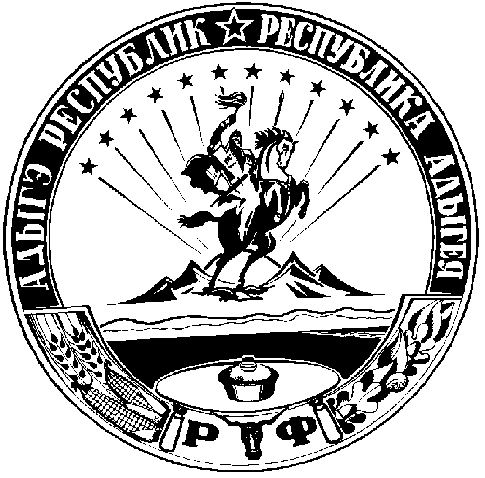 